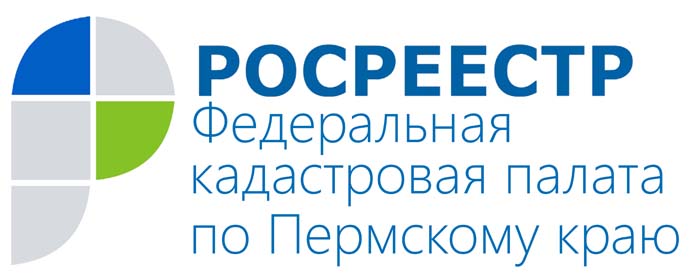 ПРЕСС-РЕЛИЗКадастровой палатой выдано более 180 тысяч выписок о правах на недвижимость в электронном видеС 1 января 2016 года Кадастровая палата по Пермскому краю предоставляет выписки из Единого государственного реестра прав на недвижимое имущество и сделок с ним (ЕГРП). В 1 полугодии 2016 года Кадастровой палатой по Пермскому краю предоставлено 239 019 выписок из ЕГРП, из них 58 416 (24,4%) на бумажном носителе и 180 603 (75,6 %) в электронном виде.Почему с каждым месяцем жители Прикамья запрашивают всё больше выписок именно в электронном виде?Сегодня выписки из ЕГРП служат гражданам и профессиональным участникам рынка недвижимости Прикамья надёжной защитой от мошенничества при совершении сделок с недвижимостью — каждый может узнать данные о характеристиках объекта недвижимости и его собственнике, а также ограничения и обременениях.  	Получение таких сведений электронном виде выгодно, так как размер платы при этом сокращается на 30%. Кроме того, сокращены и сроки предоставления сведений, составляющие всего 1 рабочий день.	Получить выписки из ЕГРП в электронном виде очень просто — для этого необходимо заполнить специальную форму на официальном сайт Росреестра: rosreestr.ru, в разделе «Электронные услуги и сервисы/Получение сведений из ЕГРП.	Подробнее об этом и других электронных сервисах  Росреестра можно узнать по телефону Ведомственного центра телефонного обслуживания Росреестра (ВЦТО): 8-800-100-34-34 (Звонок по РФ бесплатный).           О Кадастровой палате по Пермскому краюФилиал ФГБУ «ФКП Росреестра» по Пермскому краю (Кадастровая палата) осуществляет функции по ведению государственного кадастра недвижимости (ГКН), государственному кадастровому учёту и предоставлению сведений, содержащихся в государственном кадастре недвижимости (ГКН) и Едином государственном реестре прав на недвижимое имущество и сделок с ним (ЕГРП). Директор филиала ФГБУ «ФКП Росреестра» по Пермскому краю – Елена Львовна Цой.Контакты для СМИПресс-служба филиала ФГБУ «ФКП Росреестра» по Пермскому краю Тел.: + 7 (342) 281-82-42press59@u59.rosreestr.ruwww.fgu59.ru